Anti-inflammatory activity of the constituents from the leaves of Perilla frutense var. acutaIsoo Youn 1,†, Sujin Han 1,†, Hee Jin Jung 2, Sang Gyun Noh 2, Hae Young Chung 2, Yeon Kyoung Koo 3, Sunhye Shin 4,*, and Eun Kyoung Seo 4,*1 Graduate School of Pharmaceutical Sciences, College of Pharmacy, Ewha Womans University, Seoul     03760, Korea; isooyoun87@gmail.com (I.Y.); sujinh94@gmail.com (S.H.); yuny@ewha.ac.kr (E.K.S.)2 Department of Pharmacy, College of Pharmacy, Pusan National University, Busan 46241, Korea; hjjung2046@pusan.ac.kr (H.J.J); rskrsk92@pusan.ac.kr (S.G.N.); hyjung@pusan.ac.kr (H.Y.C.)3 Department of R&I Center, COSMAXBIO, Seongnam 13487, Korea; ygkoo@cosmax.com (Y.K.K.)4 Major of Food and Nutrition, Division of Applied Food System, Seoul Women’s University, Seoul 01797, Korea; ygkoo@cosmax.com (Y.K.K.)* Correspondence: yuny@ewha.ac.kr (E.K.S.); sshin@swu.ac.kr (S.S.)† These authors contributed equally to this work.TABLE OF CONTENTSFigure S1. 1H NMR spectrum of compound 1………………………………………………………………3Figure S2. 13C NMR spectrum of compound 1……………………………………………………...………3Figure S3. 1H NMR spectrum of compound 2……………………………………………………...……….4Figure S4. 13C NMR spectrum of compound 2…………………………………...…………………………4Figure S5. 1H NMR spectrum of compound 3……………………………………………………...……….5Figure S6. 13C NMR spectrum of compound 3………………………………………...……………………5Table S1. Primer sequences used for quantitative real-time PCR………………………………...…………6Table S2. The cell viability (%) of Raw 264.7 cells using an MTT assay…………………...……………….6Table S3. PPAR-α agonistic potency of 1-3 compared to that of the control…………………..…………….6Table S4. PPAR-δ agonistic potency of 1-3 compared to that of the control…………………..…………….6Table S5. PPAR-γ agonistic potency of 1-3 compared to that of the control……………………..………….6Table S6. Inhibition of NF-κB transcriptional activity compared to that of the control…………….……….7Table S7. Inhibition of NF-κB transcriptional activity by the Perilla extract and 1-3………………….……7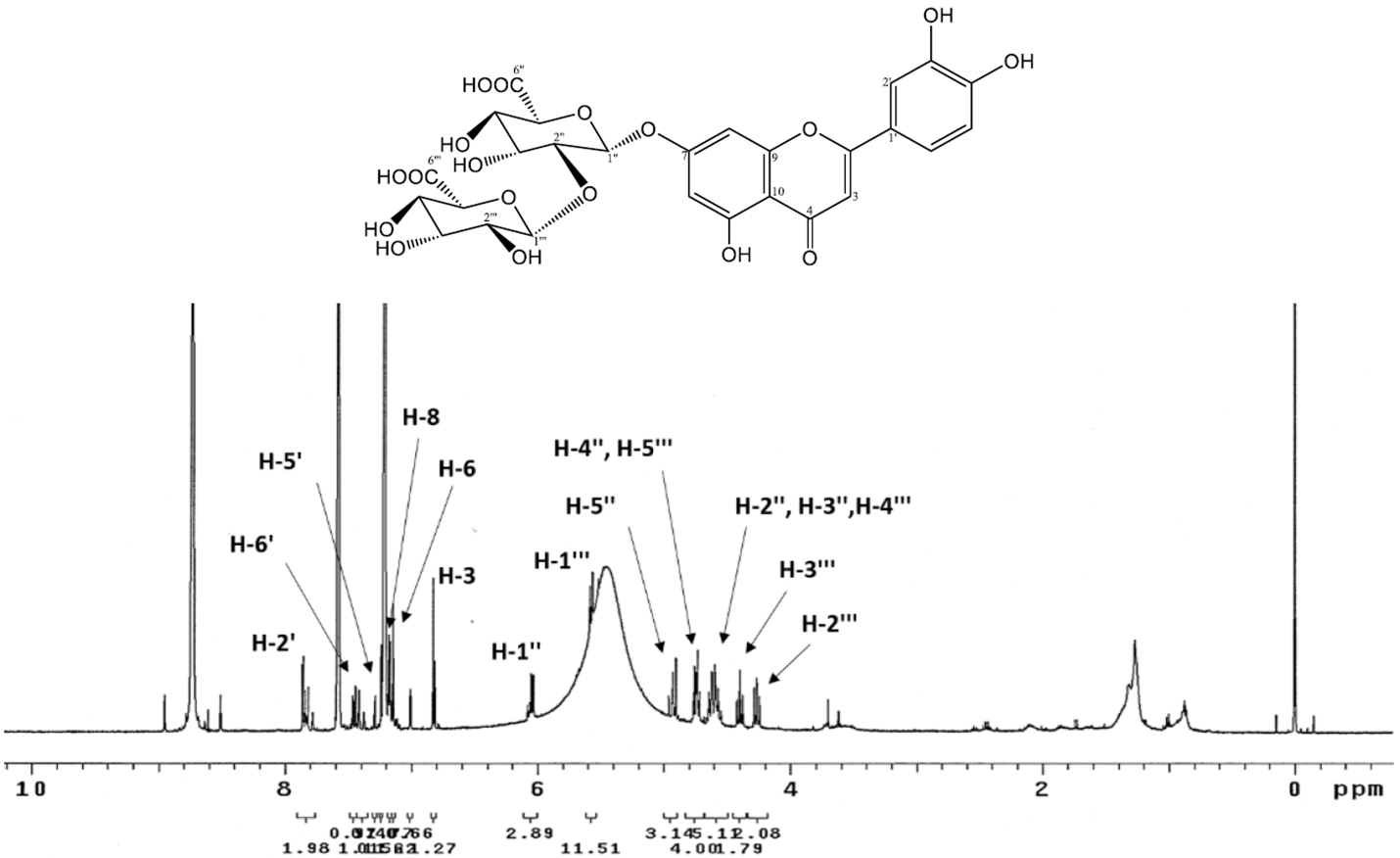 Figure S1. 1H NMR spectrum of compound 1 (pyridine-d5 as solvent)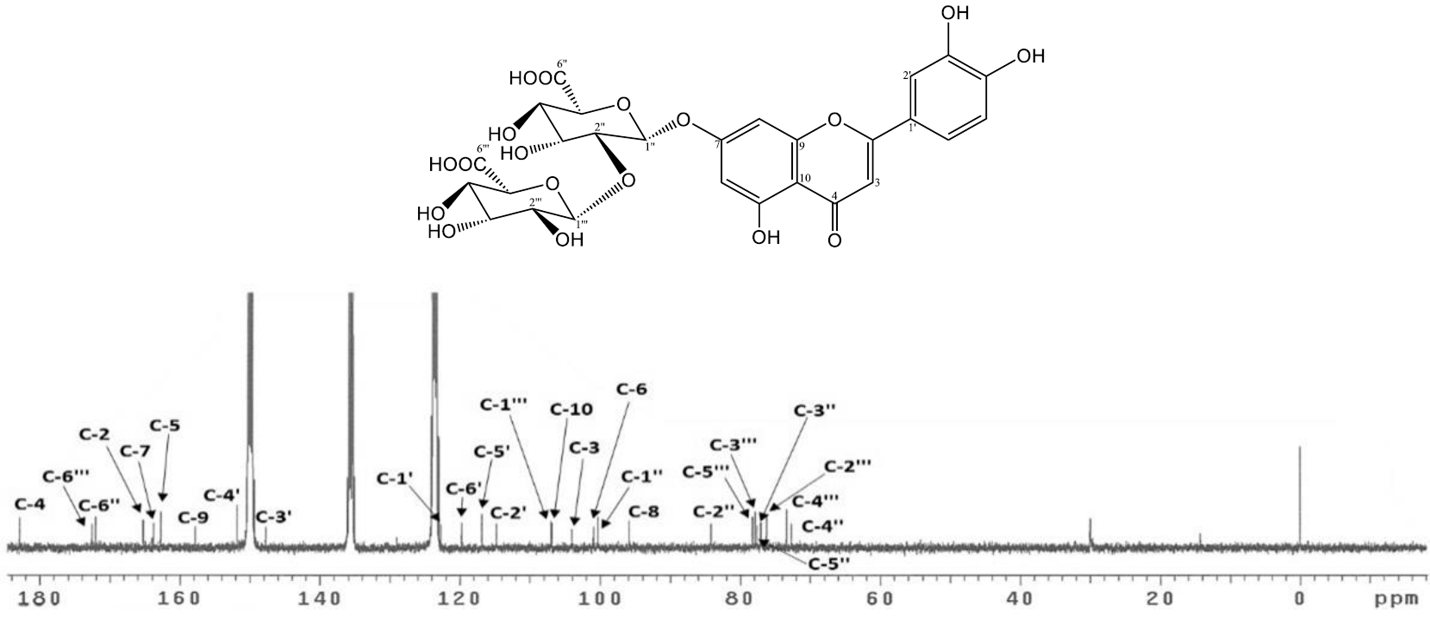 Figure S2. 13C NMR spectrum of compound 1 (pyridine-d5 as solvent)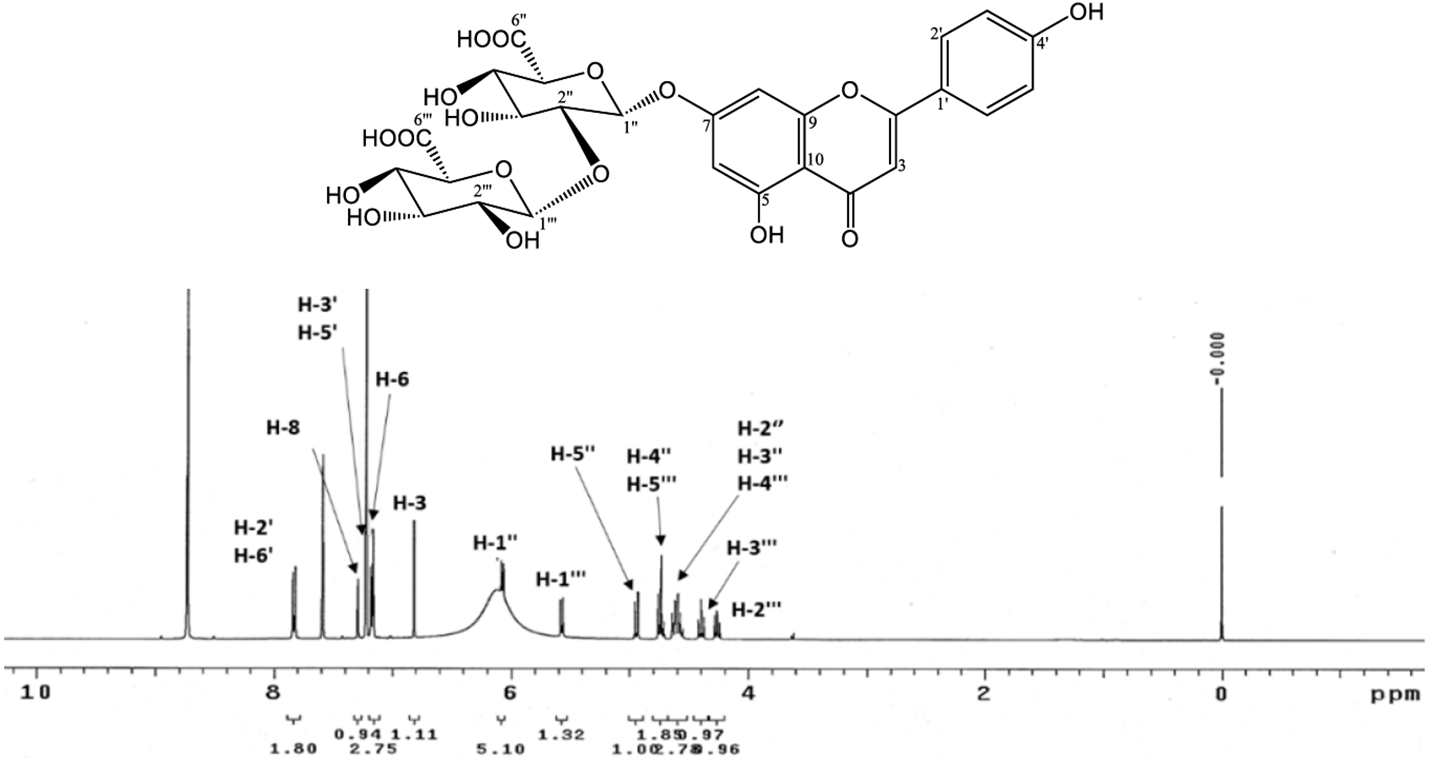 Figure S3. 1H NMR spectrum of compound 2 (pyridine-d5 as solvent)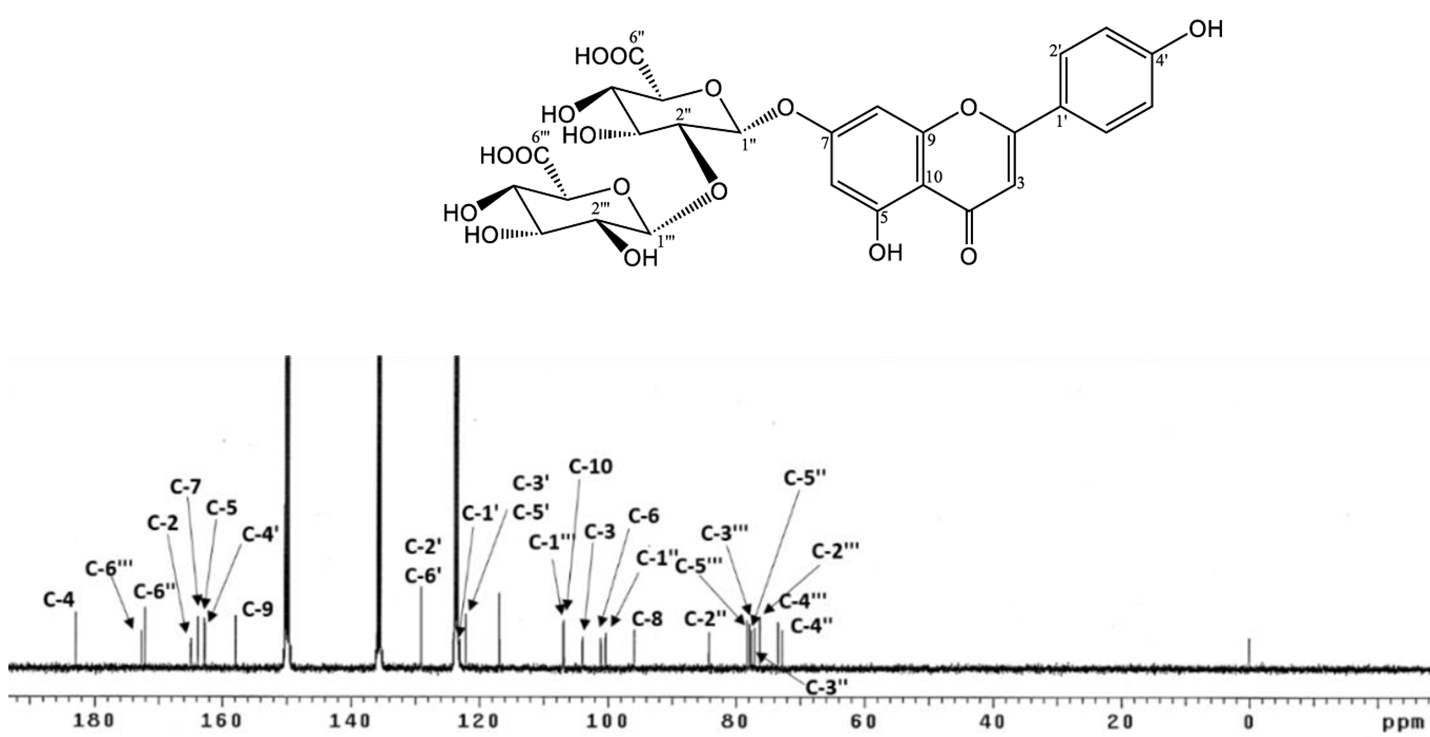 Figure S4. 13C NMR spectrum of compound 2 (pyridine-d5 as solvent)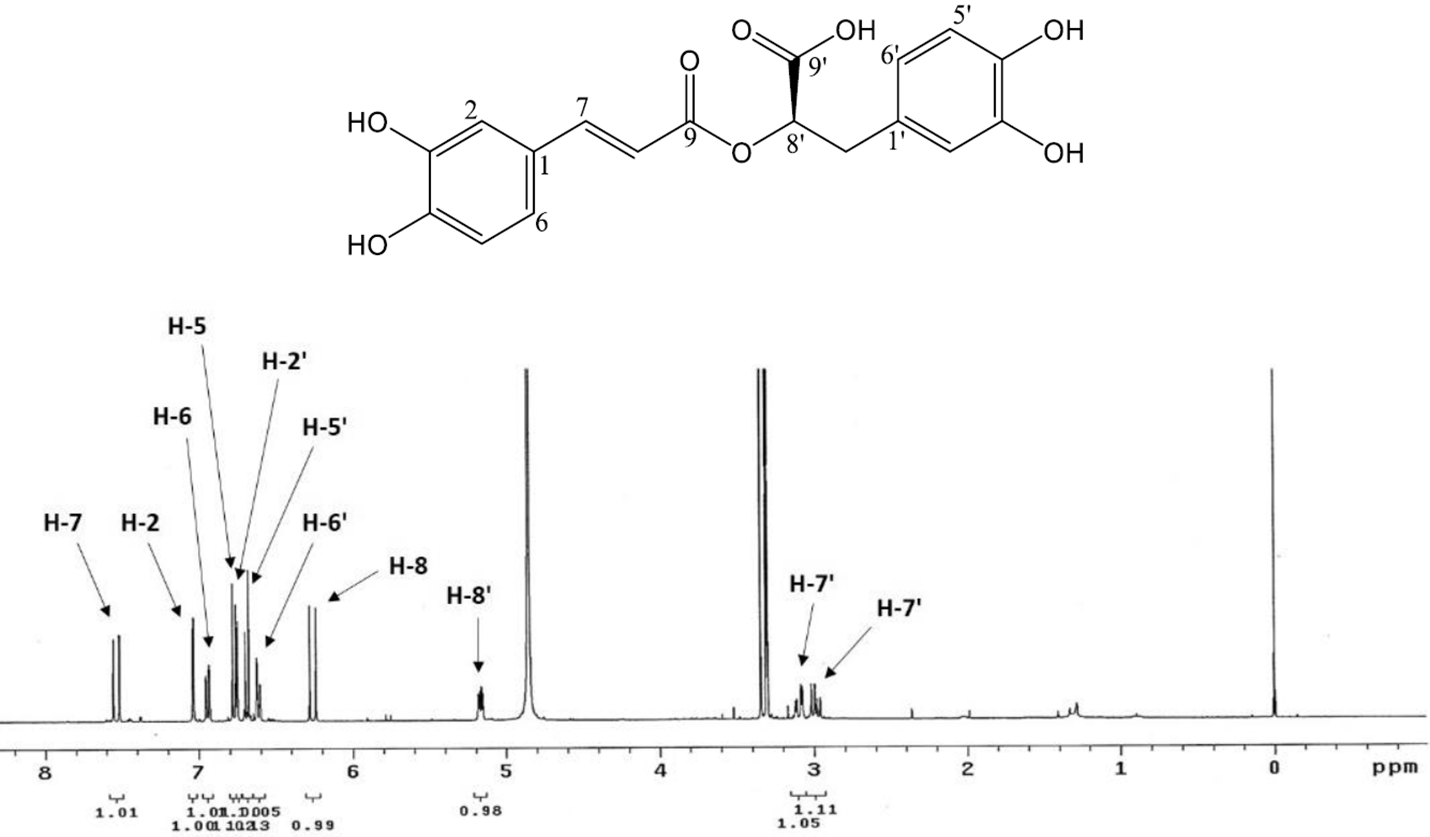 Figure S5. 1H NMR spectrum of compound 3 (methanol-d4 as solvent)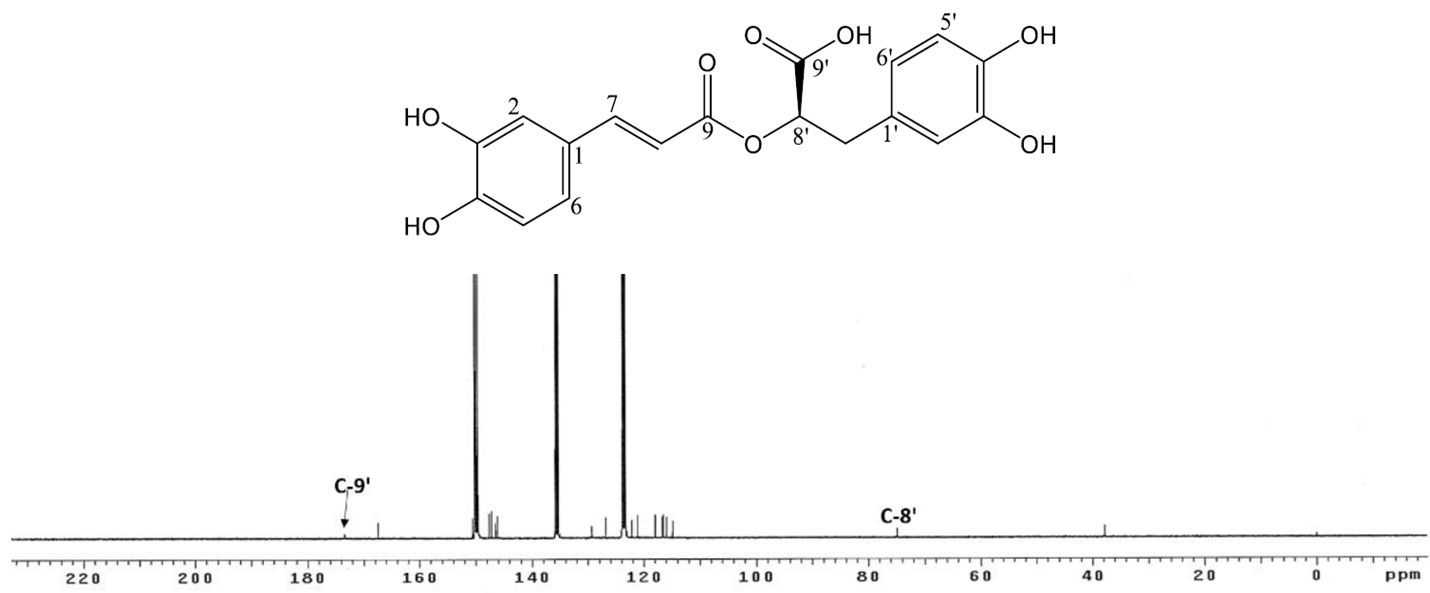 Figure S6. 13C NMR spectrum of compound 3 (methanol-d4 as solvent)Table S1. Primer sequences used for quantitative real-time PCR.Table S2. The cell viability (%) of Raw 264.7 cells using an MTT assay.aCell viability. bStandard deviation.Table S3. PPAR-α agonistic potency of 1-3 compared to that of the control.aA Control. bA concentration of the extract: 20 µg/mL. bA concentration of 1-3: 10µM.Table S4. PPAR-δ agonistic potency of 1-3 compared to that of the control.aA control. bA concentration of the extract: 20 µg/mL. bA concentration of 1-3: 10µM.Table S5. PPAR-γ agonistic potency of 1-3 compared to that of the control.aA control. bA concentration of the extract: 20 µg/mL. bA concentration of 1-3: 10µM.Table S6. Inhibition of NF-κB transcriptional activity compared to that of the control.aA control (1 µg/mL). bThree concentrations of 1-3 were 5, 10, and 50 µM.Table S7. Inhibition of NF-κB transcriptional activity by the Perilla extract and 1-3.GeneForward PrimerReverse Primer18SATC CCT GAG AAG TTC CAG CACCT CTT GGT GAG GTC GAT GTIl6TTC CTC TCT GCA AGA GAC TTC CTGA AGT CTC CTC TCC GGA CTTMcp1CAC TCA CCT GCT GCT ACT CAGCT TGG TGA CAA AAA CTA CAG CTnfaAGC CCC CAG TCT GTA TCC TTCTC CCT TTG CAG AAC TCA GGExtractExtractExtract112233Conc. (μg/mL)CVa (%)StdvbConc. (µM)CVa (%)StdvbCVa (%)StdvbCVa (%)Stdvb0100.04.00100.00.5100.04.2100.08.51097.52.05111.42.994.72.2105.71.45080.32.710114.63.398.71.1100.82.510081.80.850111.012.894.31.9100.63.0BlankPPAR-α + PPREaWY14643Extractb1c2c3cPercentage (%)100.00158.36170.93133.30121.61160.58ratio1.001.581.711.331.221.61BlankPPAR-δ + PPREaGW501516Extractb1c2c3cPercentage (%)100.00143.36118.8491.2380.34101.92Ratio1.001.431.190.910.801.02BlankPPAR-γ + PPREaRosiglitazoneExtractb1c2c3cPercentage (%)100.00153.79106.44101.85117.2288.58Ratio1.001.541.061.021.170.891b1b1b2b2b2b3b3b3bLPSa5 µM10 µM50 µM5 µM10 µM50 µM5 µM10 µM50 µMPercentage (%)100.0043.1725.0420.1456.6636.4228.8644.1438.7924.72Inhibition (%)0.0056.8374.9679.8643.3463.5871.1455.8661.2175.28ExtractExtractExtract111Conc.Il6/18sMcp1/18sTnfa/18sConc.Il6/18sMcp1/18sTnfa/18s0 μg/mL0.000.000.000 μM0.000.000.0010 μg/mL-17.7445.9637.575 μM-38.76-39.623.7450 μg/mL0.6956.9561.4410 μM-28.72-44.714.32100 μg/mL24.1463.2777.2450 μM79.0067.9449.09222333Conc.Il6/18sMcp1/18sTnfa/18sConc.Il6/18sMcp1/18sTnfa/18s0 μM0.000.000.000 μM0.000.000.005 μM-36.21-69.956.095 μM7.2030.6927.7410 μM-30.89-44.3919.3410 μM28.5653.8839.5650 μM80.9744.6521.9850 μM31.5035.7431.81